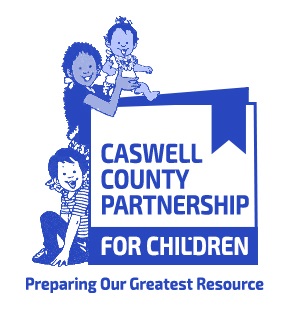 Caswell County Partnership for Children  2023-2024 Smart Start Professional Development Incentive Program Application Thank you for your interest in the Professional Development Incentive (PDI) program. Make sure to fill out all parts of the application AND give us all REQUIRED documentation.  Turn in your complete, signed, original application between April 1 and May 17, 2024.A. Early Childhood Professional:  Tell Us About YourselfB. Your Education:Check your education completed and list the NC Early Educator Certification (EEC) Level.  Attach copies of documentation, if not on file or for any changes that have been made (new degrees earned, changes to EEC level, etc.), for each requirement:  High School Diploma     OR       GED   OR      Signed CCPFC Exception Form      Associate Degree in Early Childhood Education &/OR  Bachelor’s Degree &/OR   Master’s Degree in Early Childhood Education/Child Development or equivalentHave you completed your NC Early Childhood Credentials? (Circle one)  Yes   No Which one:  (check)   (EDU 111 & EDU 112)    OR     EDU 119    OR     Signed CCPFC Exception Form    What is your NC Early Educator Certification Level (you must apply for this certificate through NC Institute for Child Development Professionals): ___________    C. Professional Development Plan:  What is your Plan to Finish Your College Degree?         If you have your Associate’s Degree in ECE, Skip.If you do NOT have at least an Associate’s in Early Childhood Education, you need to have a plan for completing your degree.  Refer to the PDI Guidelines on our website for a list of all of the requirements.  Check the box below if you will be submitting a plan.  I have my Professional Development Plan College Credits Earned:  Have you taken any College Courses?  If not, Skip.Complete this part if you took college courses between May 14, 2023 & May 17, 2024:1. What is the full name of the Early Childhood Education (or related field) certificate, diploma or degree you are working on?  _____________________________________________________________2. List college courses you completed towards your certificate, diploma, or degree. Do not list courses that you have already received an incentive for completing. Make sure you give us a copy of your grades (or transcript) from your college/ university that contains:1) Your name2) Your College/ University name3) Certificate, Diploma or Degree you are working to complete4) Class name(s)5) Grade(s)6) END date for EACH class  *Note:  If your grades or transcript does not include all of the information listed above, you will have to provide other documentation with the missing information, such as proof of registration for the class.E. OPTIONAL-Are you a Family Child Care Provider AND/OR Center Director? If not SKIP.I have earned a:   Certificate     Diploma     Associate Degree      Bachelor’s Degree in Business AdministrationOR I am working towards a certificate, diploma or degree in Business Administration   Attach a copy of grades or transcript from college/ university that contains:1) Your name2) Your College/University name3) Certificate, Diploma or Degree you are working to complete4) Class name(s)5) Grade(s)6) END date for EACH classF. For New Applicants Only: Complete & attach the following form: W-9 Form (This is a form we need in order to collect information for tax reporting requirements)G. Request for Exception(s):  Are You Missing Anything?  If not SKIP. If you are missing anything asked for in this application, you can request an exception.  Refer to the PDI Guidelines on our website for more information.   Check here if you need to submit a Request for Exception (and fill out the form which is the last page of this application).  All requests should be included on one form.H. Early Childhood Professional:  Your Signature “I understand that in addition to the above, other information may be required by the Caswell County Partnership for Children (CCPFC). I will complete and submit all requested information by the established due date in order for my application to be processed.”  “My signature below verifies the following:All of the information provided in this application & supporting documentation is complete & accurate;CCPFC will report receipt of the Professional Development Incentive (PDI) to the IRS as required by law and I understand that I will be responsible for payment of any taxes;  I have read and agree to abide by the criteria and policies for award of the PDI as included in the Guidelines; I am committed to remaining in the field of early education and plan to continue to build my knowledge of the early childhood field in order to provide the highest quality care possible to the children I serve;” andI understand that if it is found that this information is falsified, I will be required to return the funds awarded to the Caswell County Partnership for Children.Early Childhood Professional Signature:  ______________________________________  Date:  ___________I. Director/Owner:  Your Early Childhood Facility Director or Owner/Operator SignatureTo be completed by Early Childhood Facility Director or Owner/Operator                                                                  This form should be signed by the Director or Owner/Operator AFTER the Employee has completed and signed the application.  The Director or Owner/Operator should verify that the application is complete and accurate according to the facility’s records.I certify that the information provided in this application, including any request for an exception(s), by the early childhood professional is accurate.  I certify that the provider is currently employed in my early childhood program.  I understand that the recipient of the Smart Start Professional Development Incentive must be working in a Caswell County regulated early childhood facility, working with children birth to 5 years of age and employed a minimum of 20 hours per week.  Printed name of Facility Director or Owner/Operator:  ________________________________________________Facility Director or Owner/Operator Signature:  ___________________________________________  Date:  _________Questions? Call, email or visit Caswell County Partnership for Children336-694-1538, ccp4child@esinc.net, 1084 NC Hwy 86 North in Yanceyville Caswell County Partnership for ChildrenPO Box 664, Yanceyville, NC  27379 - 336-694-1538 - fax:  336-694-7666www.caswellchildren.org  www.facebook.com/CaswellPartnershipForChildren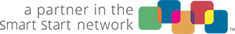 Caswell County Partnership for Children2023-2024 Professional Development Incentive ProgramRequest for Exception Form Complete this form if you did not meet all of the requirements and would like to ask for an exception(s).My paystubs or employment letter do not have my hire date.  Please tell us what is going on and provide another form of documentation:________________________________________________________________________________________________________________________________________________________________________During any week I did not work the minimum of 20 hours:“I am still employed but could not work the required hours for that period because:”Ran out of leave/paid time offFacility does not offer paid vacation or sick leave or holiday pay Attach a copy of the policy from facility personnel handbook that describes the employee benefits OR attach employer statementExplain other reason: _______________________________________________________________My paystubs, payroll reports or personnel form do not have my pay rate.  Tell us what the situation is and give us another form of documentation: ____________________________________________________             ____________________________________________________________________________________I don’t have my High School Diploma/GED: (include reason, the date you completed your diploma/GED & school name):  ____________________________________________________________________________________________________________________________________________________________I don’t have my NC Early Childhood Credentials: (include alternate course name, school, date completed & provide copy of course grade or transcript): ____________________________________________________________________________________________________________________________________Course(s) completed that is NOT an approved course:  Name of College/University: ___________________Course Name: _________________		Semester/Year completed: _________________Tell us how this course information will be used in the early childhood setting and explain how the course aligns with the PDI goals: ____________________________________________________________________________________________________________________________________________Other exception: (Please describe in detail.)________________________________________________________________________________________________________________________________________Please sign to request the above exception(s):   ___________________________________________		Provider’s Signature, Date				 Contact Information:___________________________	________________________   	    ______________________________ Name                                   	              Phone number                 	                   Email		_________________________	 ________________________  	   ______________________           	Mailing Address                                     City			                  ZipDemographic Information:We are requesting this information to help us better understand the recipients of our funding.  Individual responses will not be shared.  Your response is optional and will not impact the approval of your application.  If you prefer not to provide a response, check “Prefer not to give.”What is your age:       15 - 19 years                                                   50 - 59 years       20 – 29 years                                                  60+ years       30 - 39 years                                                   Prefer not to give       40 - 49 yearsAre you:        Hispanic or Latino                             Non- Hispanic or Latino                               Prefer not to give Are you (you can check more than one):        African American/Black                   Multi-Racial        American Indian/Alaska Native      Native Hawaiian/Other Pacific Islander        Asian                                                    Other Race        Caucasian/White                               Prefer not to giveAre you:        Female                             Male                               Prefer not to giveEmployment Information:What is your Job Title:  _______________________________________________*Attach your job description if your job title is not Lead Teacher, Teacher, Teacher Assistant, Director or Family Child Care Home Provider.  Refer to the PDI Guidelines on our website for more information.Name of the Early Childhood Facility where you work:  __________________________________________Do you work with children ages:                 Birth-35 months         36 months-5 years  	(this should be the age of the children at the start of the school year)  Program Enrollment:If you are a teacher, how many children are in your classroom: ____________   	       			 If you are a director or family child care home operator, how many children (ages birth – 5 years) are in your center/home:  _______ When were you hired at this facility: ____________	Which of the following do you have that will prove this?                 CCPFC already has it (I have received the incentive in the past)                    Employment/Hire Letter                     Paystub or Payroll Report                 Signed CCPFC Exception Form    How many hours do you work each week: ____________  Which of the following do you have that will prove this for the timeframe of October 2, 2023 – March 31, 2024:                 Paystubs or Payroll Reports                    Timesheet                     Signed CCPFC Exception Form (for any week you did not work the required minimum 20 hours)   What is your hourly pay rate: ____________   Which of the following will prove this:                    Paystubs or Payroll Reports                   Personnel Form or Letter                    If not paid hourly, give us a statement from your Supervisor or Human Resources office that shows your                        annual salary and # of hours/months worked                   Signed CCPFC Exception Form     Course CodeCourse CodeClass NameSemesterCreditsGradeexEDU119NC Early Childhood CredentialsSpring 234B-123456